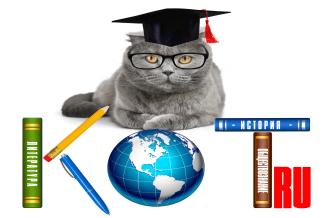 БЛАНК ОТВЕТОВДАННЫЕ УЧАСТНИКА:ОТВЕТЫ:Название олимпиады«ДУХОВНАЯ СФЕРА»ФИО участникаУчебное заведение, город ФИО педагога-организатора, должностьАдрес электронной почты педагога Номер задания12345678910111213141516171819202122